         В соответствии с приказом Министерства просвещения Российской Федерации от 27.11.2020 № 678 «Об утверждении Порядка проведения всероссийской олимпиады школьников» (далее - Порядок проведения олимпиады), приказом министерства образования Оренбургской области от 23.08.2023 №01-21/1368 «Об организации и проведении школьного этапа всероссийской олимпиады школьников в 2023/2024 учебном году», приказом Управления образования администрации города Бузулука  от 30.08.2023 № 01-09/346 «Об обеспечении организации и проведения всероссийской олимпиады школьников в 2023-2024 учебном году»п р и к а з ы в а ю:Провести с 25 сентября по 27 октября 2023 года школьный этап всероссийской олимпиады школьников, в том числе в онлайн – формате по шести предметам (астрономия, биология, информатика, математика, физика, химия) (далее - школьный этап олимпиады) в период в соответствии с Порядком проведения олимпиады, нормативными документами министерства образования Оренбургской области по организации и проведению школьного этапа олимпиады.Утвердить график проведения школьного этапа олимпиады: по шести предметам (математика, физика, информатика, химия, биология, астрономия) в онлайн - формате согласно приложению №1 к настоящему приказу;по пятнадцати предметам (экология, география, экономика, русский язык, литература, английский язык, немецкий язык, история, обществознание, право, технология, астрономия, физическая культура, основы безопасности жизнедеятельности (ОБЖ), искусство (мировая художественная культура – МХК)) в очном формате на базе образовательных организаций согласно приложению №1 к настоящему приказу;состав оргкомитета школьного этапа олимпиады согласно приложению №2 к настоящему приказу;состав жюри школьного этапа олимпиады по каждому общеобразовательному предмету, по которому проводится олимпиада согласно приложению №3 к настоящему приказу (в электронном виде);формат предоставления результатов участников олимпиады по всем общеобразовательным предметам (Приложение 6, БД одаренных школьников в электронном виде);квоту победителей и призеров школьного этапа олимпиады в размере не более 20% от общего числа участников в параллели (группе параллелей) классов, при этом победителем является участник, набравший набольшее количество баллов. Победитель или призер должны набрать не менее половины баллов от максимально возможных.3. Оргкомитету школьного этапа олимпиады:3.1. Обеспечить проведение школьного этапа олимпиады в соответствии с Порядком проведения олимпиады, нормативными документами министерства образования Оренбургской области, Управления образования администрации города Бузулука.3.2. Провести инструктаж участников олимпиады, проинформировав о продолжительности олимпиады, порядке подачи апелляции о несогласии с выставленными баллами, о случаях удаления с олимпиады, а также о времени и месте ознакомления с результатами олимпиады.3.3. Обеспечить кодирование работ обучающихся во избежание необъективных оценок.4. Возложить ответственность за соблюдение строгой конфиденциальности при разработке комплектов олимпиадных заданий, хранении, тиражировании, направлении их организаторам школьного этапа олимпиады, проверке выполненных заданий членами жюри на муниципальные предметно-методические комиссии, оргкомитет школьного этапа олимпиады.5. Председателями жюри школьного этапа олимпиады:5.1. Разработать требования к организации и проведению школьного этапа олимпиады по каждому общеобразовательному предмету, по которому проводится олимпиада в очной форме.Срок: до 18 сентября 2023 года5.2. Организовать проверку закодированных (обезличенных) работ участников по каждому общеобразовательному предмету, по которому олимпиада проводится в очном формате, в соответствии с утвержденными требованиями, критериями и методиками оценивания выполненных олимпиадных заданий.5.3. Определить победителей и призеров школьного этапа олимпиады в очной форме на основании рейтинга по каждому общеобразовательному предмету и параллели (группе параллелей) классов в соответствии с установленной квотой.5.4. Своевременно предоставить участникам олимпиады результаты, утвержденные приказом Управления образования администрации города Бузулука, провести анализ выполнения олимпиадных заданий.5.5. Осуществлять очно по запросу участника олимпиады показ выполненных им в очном формате олимпиадных заданий.5.6. Рассматривать апелляции участников олимпиады, проведенной в очном формате, с использованием видеофиксации.6. Главному специалисту Управления образования Козловой Ю.А.:6.1. Организовать подготовку и проведение школьного этапа олимпиады в соответствии с Порядком проведения олимпиады, нормативными документами министерства образования Оренбургской области по организации и проведению школьного этапа олимпиады.6.2.  Подготовить для утверждения результаты школьного этапа олимпиады по каждому общеобразовательному предмету (рейтинг победителей и рейтинг призеров школьного этапа олимпиады), в том числе в срок до 7 календарных дней со дня окончания школьного этапа по соответствующему предмету в очной форме, протоколы жюри школьного этапа олимпиады по каждому общеобразовательному предмету.6.3. Определить количество баллов по каждому общеобразовательному предмету, по которому проводится олимпиада, и классу, необходимое для участия в муниципальном этапе всероссийской олимпиады школьников.                                                                             Срок до 3 ноября 2023 года6.4. Предоставить в министерство образования Оренбургской области аналитический отчет о результатах школьного этапа олимпиады согласно Приложению 4 к настоящему приказу.                                                                           Срок до 13 ноября 2023 года6.5. Обеспечить информационно–методическое сопровождение школьного этапа всероссийской олимпиады школьников.7. Возложить ответственность за своевременное размещение на сайте Управления образования утвержденных результатов школьного этапа олимпиады по каждому общеобразовательному предмету, по которому олимпиада проходила в очном формате, протоколов проверки олимпиадных работ на заместителя директора МКУ «ЦРО» Бурлакову Е.В.8. Руководителям ОО:8.1. Организовать участие в подготовке и проведении школьного этапа олимпиады в соответствии с Порядком проведения всероссийской олимпиады школьников, нормативно-правовыми документами министерства образования Оренбургской области, Управления образования администрации города Бузулука.8.2. Своевременно информировать обучающихся о календаре мероприятий олимпиады.8.3. Создать условия для проведения школьного этапа олимпиады в соответствии с Порядком проведения олимпиады, требованиями к организации и проведению школьного этапа олимпиады.8.4. Обеспечить сохранность жизни и здоровья обучающихся во время проведения школьного этапа олимпиады.8.5. Составить график проведения школьного этапа олимпиады в ОО с указанием времени начала и окончания олимпиады в каждой параллели (группе параллелей) классов, номера кабинета и предоставить в Управление образования на адрес электронной почты kozlova.yulia13@yandex.ru.Срок: до 22 сентября 2023 года8.6. Для шести олимпиад в он-лайн формате получить не позднее 5 календарных дней до начала олимпиады и раздать участникам олимпиады коды доступа, полученные в личные кабинеты общеобразовательных организаций.8.7. Представить в Управление образования для утверждения отсканированные протоколы проведения школьного этапа олимпиады по каждому общеобразовательному предмету (Приложение 5 – заполнять по количеству набранных участниками баллов – от максимального к минимальному; участники с равным количеством баллов располагаются в алфавитном порядке).Срок: на следующий день после проведения олимпиады8.8. Наградить победителей и призеров школьного этапа всероссийской олимпиады школьников поощрительными грамотами в соответствии с локальными актами общеобразовательной организации.8.9. Осуществить анализ выполнения олимпиадных заданий и эффективности участия школьников в школьном этапе олимпиады.Срок: до 3 ноября 2023 года8.10. Предоставить отчет о проведении школьного этапа олимпиады в Управление образования (на адрес электронной почты kozlova.yulia13@yandex.ru) в соответствии с Приложением 5.Срок: до 1 ноября 2023 года9. Контроль за исполнением настоящего приказа возложить на заместителя начальника Управления образования Н.М. БурангуловуНачальник Управления образования                                        Т.Д. Чигареваадминистрации  города БузулукаПриложение 1 к приказу Управления образования администрации города БузулукаГрафик проведения школьного этапа всероссийской олимпиады школьников в онлайн-формате в 2023-2024 учебном годуГрафик проведения школьного этапа всероссийской олимпиады школьников в 2023-2024 учебном годуПриложение 4к приказу Управления образования администрации города БузулукаОтчет об итогах проведения школьного этапа всероссийской олимпиады школьников в 2023-2024 учебном году ___________________ Анализ проведения школьного этапа всероссийской олимпиады школьников в 2023-2024 учебном году по сравнению с 2022 -2023 учебным годом1. Нормативно-правовая база организации и проведения школьного этапа всероссийской олимпиады школьников (перечислить).2. Краткое описание проблем, связанных с организацией и проведением школьного этапа всероссийской олимпиады школьников в 2023-2024 учебном году:- перечень актуальных проблем;- перечень необходимых изменений (предложений) по повышению эффективности участия обучающихся в школьном этапе.3. Краткое описание работы с одаренными детьми при их подготовке к участию в школьном этапе олимпиады4. Данные о количестве обучающихся 4 классов – участниках школьного этапа всероссийской олимпиады школьников5. Количественные данные школьного этапа всероссийской олимпиады школьников 2023-2024 учебного года *В данной строке указывается фактическое количество участников (каждый из них учитывается один раз, независимо от числа олимпиад, в которых он принимал участие)Общее количество обучающихся в муниципальном образовании _________________Количество школьников 4 классов __________Количество школьников 5-11 классов ________Приложение 5к приказу Управления образования администрации города БузулукаОтчет об итогах проведения школьного этапа всероссийской олимпиады школьников 2023-2024 учебном году ___________________  (ОО)1. Нормативно-правовая база организации и проведения школьного этапа всероссийской олимпиады школьников (перечислить).2. Краткое описание проблем, связанных с организацией и проведением школьного этапа всероссийской олимпиады школьников 2023-2024 учебном году:- перечень актуальных проблем;- перечень необходимых изменений (предложений) по повышению эффективности участия обучающихся в школьном этапе.3. Краткое описание работы с одаренными детьми при их подготовке к участию в школьном этапе олимпиады4.Данные о количестве обучающихся 4 классов – участниках школьного этапа всероссийской олимпиады школьников5. Количественные данные школьного этапа всероссийской олимпиады школьников 2022-2023 учебного года *В данной строке указывается фактическое количество участников (каждый из них учитывается один раз, независимо от числа олимпиад, в которых он принимал участие)На основании постановления администрации г. Бузулука от      27.01.2016 г. №140-п, предложениями Главного государственного санитарного врача в г. Бузулуке, Бузулукском, Грачевском, Курманаевском, Первомайском, Тоцком районах от 25.01.2016, в целях ограничения распространения гриппа, острых респираторных вирусных инфекций     (далее - ОРВИ) среди детского населения города Бузулука,п р и к а з ы в а ю:1. Руководителям муниципальных общеобразовательных организаций и организаций дополнительного образования:Приостановить с 28.01.2016 до особого распоряжения учебно-воспитательный  процесс, работу спортивных секций, кружков и т.д. в закрытых помещениях, включая образовательные организации с изданием приказа по образовательной организации.Провести информационную работу с родителями (законными представителями) и обучающимися о мерах индивидуальной и общественной профилактики гриппа и других острых респираторных инфекций, необходимости своевременного обращения за медицинской помощью при появлении признаков заболевания.1.3. Не допускать срыва учебного процесса в муниципальных общеобразовательных организациях в связи с вынужденным его приостановлением, используя, в рамках действующего законодательства, различные формы организации обучения и современные образовательные ресурсы.2. Контроль за исполнением приказа оставляю за собой.Заместитель начальникаУправления образованияадминистрации города Бузулука					      О.Н. СурменкоОбразец оформления приказа по основной деятельности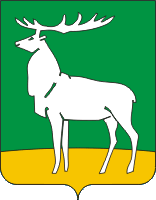 Управление имущественных отношений администрациигорода Бузулука(УИО администрацииг. Бузулука)РАСПОРЯЖЕНИЕ________________ № _________________г. БузулукОб организации и проведении школьного этапа всероссийской олимпиады школьников в г. Бузулуке в 2023/2024 учебном году№ п/пПредметДаты проведения1Физика28.09.20232Химия05.10.20233Астрономия02.10.20234Биология12.10.20235Математика ( 4 - 6 классы)19.10.20236Математика ( 7 - 11 классы)20.10.20237Информатика26.10.2023№ п/пПредметДаты проведенияКлассы1.География25.09.20235,6,7,8,9,10,112.Право26.09.202310-113.Физическая культура27.09.20235-6, 7-8, 9-114.Английский язык29.09.20235,6,7,8,9,10-115.Немецкий язык06.10.20235-6, 7-8, 9-116.Русский язык10.10.20235,6,7,8,9,10-117.Экология11.10.20239,10-118.Обществознание13.10.20236,7,8,9,10-119.Литература16.10.20235-6, 7-8, 9, 10-1110.Технология17.10.20237,8,911.Основы безопасности жизнедеятельности18.10.20237-8, 9, 10-1112.Начальные классы (русский язык)23.10.2023413.Искусство (мировая художественная культура)24.10.20235-6, 7-8, 9, 10-1114.История25.10.20235,6,7,8,9,10-1115.Экономика27.10.20239-11Традиционные формы работы с одаренными детьмиИнновационные формы работы с одаренными детьми Деятельность муниципальных центров по работе с одаренными детьмиПредметКоличество участников (чел)Количество победителей (чел)Количество призеров (чел)МатематикаРусский языкВСЕГОПредметыШкольный этапШкольный этапШкольный этапШкольный этапШкольный этапПредметыколичество участниковколичество победителейколичество призеровколичество победителей и призеровв % от общего количества участниковАнглийский языкАстрономияБиологияГеографияИнформатикаИсторияИскусство (МХК)ЛитератураМатематикаНемецкий языкОБЖОбществознаниеПравоРусский языкТехнологияФизикаФизическая культураФранцузский языкХимияЭкологияЭкономикаФактическое количество***Традиционные формы работы с одаренными детьмиИнновационные формы работы с одаренными детьми Использование электронных ресурсов в работе с одаренными детьмиПредметКоличество участников (чел)Количество победителей (чел)Количество призеров (чел)МатематикаРусский языкВСЕГО***ПредметыШкольный этапШкольный этапШкольный этапШкольный этапШкольный этапПредметыколичество участниковколичество победителейколичество призеровколичество победителей и призеровв % от общего количества участниковАнглийский языкАстрономияБиологияГеографияИнформатикаИсторияИскусство (МХК)ЛитератураМатематика (без учета обучающихся 4 классов)Немецкий языкОБЖОбществознаниеПравоРусский языкТехнологияФизикаФизическая культураФранцузский языкХимияЭкологияЭкономикаФактическое количество***